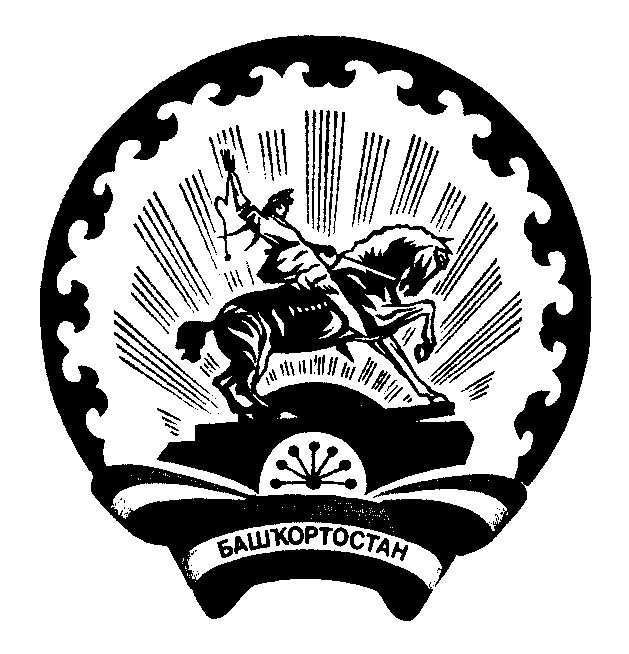 БАШ?ОРТОСТАН  РЕСПУБЛИКА3Ы                                                    АДМИНИСТРАЦИЯ СЕЛЬСКОГО ПОСЕЛЕНИЯБ2Л2Б2й РАЙОНЫ МУНИЦИПАЛЬ                                                      УСЕНЬ-ИВАНОВСКИЙ СЕЛЬСОВЕТРАЙОН 292Н-ИВАНОВКА АУЫЛ                                                           МУНИЦИПАЛЬНОГО РАЙОНА БЕЛЕБЕЕВСКИЙСОВЕТЫ АУЫЛ БИЛ2М23Е ХАКИМИ2ТЕ                                  РАЙОН РЕСПУБЛИКИ БАШКОРТОСТАН452033, Б2л2б2й районы, )с2н-Ивановка ауылы,                                    452033, Белебеевский район, с.Усень-Ивановское,Гагарин урамы,101                                                                                                  ул.Гагарина, 101                                                                                                                                                   К А Р А Р                                                                                                     ПОСТАНОВЛЕНИЕ    09 июнь 2018й                                    № 40                                 09 июня   2018 г.О внесении изменений в Положение о квалификационных требованиях для замещения должностей муниципальной службы в Администрации  сельского поселенияУсень-Ивановский сельсовет муниципального района Белебеевский район Республики Башкортостан 	В соответствии со статьей 9 Федерального закона от 02 марта 2007 года                  № 25-ФЗ  «О муниципальной службе в Российской Федерации», статьей 7 Закона Республики Башкортостан от 16 июля 2007 года № 453-з «О муниципальной службе в Республике Башкортостан»,ПОСТАНОВЛЯЮ:	В Положение о квалификационных требованиях для замещения должностей муниципальной службы  в Администрации сельского поселения Усень-Ивановский  сельсовет муниципального района  Белебеевский район Республики Башкортостан, утвержденное постановлением Администрации сельского поселения Усень-Ивановский сельсовет муниципального района Белебеевский район Республики Башкортостан от 21 июня  2012 года № 36, внести следующие изменения:	 Раздел 3 пункта 3.1. изложить в следующей редакции:	 «3.1  Для замещения должностей муниципальной службы устанавливаются следующие квалификационные требования:по высшим должностям муниципальной службы стаж государственной и (или) муниципальной службы или стаж работы по специальности, направлению подготовки не менее 4 лет;по главным должностям муниципальной службы стаж государственной и (или) муниципальной службы или стаж работы по специальности, направлению подготовки не менее 2 лет;по ведущим, старшим и младшим должностям муниципальной службы без предъявления требований к стажу.»Глава сельского поселения                                                       Д.В.Денисов